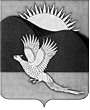 АДМИНИСТРАЦИЯПАРТИЗАНСКОГО МУНИЦИПАЛЬНОГО РАЙОНАПРИМОРСКОГО КРАЯРАСПОРЯЖЕНИЕО мерах по оказанию содействия избирательным комиссиям в реализации их полномочий при подготовке и проведении выборовв органы местного самоуправления сельских поселенийПартизанского муниципального района, назначенныхна 13 сентября 2015 годаВ целях оказания содействия избирательным комиссиям в реализации их полномочий при подготовке и проведении выборов в органы местного самоуправления сельских поселений Партизанского муниципального района, руководствуясь Федеральным законом от 12 июня 2002 года № 67-ФЗ              «Об основных гарантиях избирательных прав и права на участие                     в референдуме граждан Российской Федерации», Избирательным кодексом Приморского края от 22 июля 2003 года № 62-КЗ,   1. Создать рабочую группу по оказанию содействия избирательным комиссиям, организующим работу по подготовке и проведению выборов             в органы местного самоуправления сельских поселений Партизанского муниципального района, назначенных на 13 сентября 2015 года (далее - выборы в ОМСУ), и утвердить ее состав (прилагается).2. Рекомендовать:2.1. Руководителям организаций всех форм собственности обеспечить на безвозмездной основе предоставление участковым избирательным комиссиям необходимых помещений, в том числе для хранения избирательной документации, а также транспортных средств, средств связи  и технического оборудования. Организовать при необходимости ремонт и благоустройство территорий у зданий и помещений, занимаемых избирательными комиссиями, 2обеспечив удобный и безопасный подъезд  и подход  избирателей, принять меры по обеспечению соблюдения пожарной безопасности в помещениях избирательных комиссий и помещениях для  голосования.2.2. Главам сельских поселений в пределах их полномочий оказывать содействие участковым избирательным комиссиям при подготовке                             и проведении выборов в ОМСУ, в том числе опубликовать список избирательных участков с указанием их номеров и границ (если избирательный участок образован на части территории населенного пункта) либо перечня населенных пунктов (если избирательный участок образован  на территориях нескольких населенных пунктов), мест нахождения участковых избирательных комиссий, помещений для голосования и номеров телефонов участковых избирательных комиссий.3. Отделу жизнеобеспечения администрации Партизанского муниципального района (Юринский) организовать взаимодействие                          с предприятиями жилищно-коммунального комплекса и электроэнергетики                  в целях бесперебойного обеспечения коммунальными услугами                                   и энергообеспечения в день голосования на выборах в ОМСУ.4. Управлению экономики администрации Партизанского муниципального района (Цицилина) разработать план мероприятий торгового обслуживания избирателей и организовать взаимодействие                        с предприятиями связи в целях обеспечения бесперебойной работы                          и качества связи в день голосования. 5. Муниципальному казенному учреждению «Управление культуры» Партизанского муниципального района (Мазильникова) разработать план  мероприятий   культурного обслуживания избирателей в день голосования   на выборах в ОМСУ.6. Муниципальному казенному учреждению «Управление образования» Партизанского муниципального района (Чульская)  предоставить территориальной избирательной комиссии Партизанского района автобусы в количестве 2-х единиц, на базе которых можно будет оборудовать передвижные избирательные участки в случае возникновения чрезвычайных ситуаций техногенного или криминогенного характера в день голосования, а также автобусы для организации доставки избирателей, проживающих в селе Южная Сергеевка, деревнях Васильевка, Кирилловка, Монакино, Ястребовка, х.Ратное, к избирательным участкам, расположенным в селе Сергеевка и пос.Волчанец.37. Общему отделу администрации Партизанского муниципального района (Кожухарова) опубликовать настоящее распоряжение в газете «Золотая Долина» и разместить на официальном сайте администрации Партизанского муниципального района в информационно-телекоммуникационной сети «Интернет» в тематической рубрике «Муниципальные правовые акты».И.о. главы Партизанскогомуниципального района					           В.Г.ГоловчанскийСОСТАВрабочей группы по оказанию содействия избирательным комиссиям, организующим работу по подготовке и проведению выборов в органы местного самоуправления сельских поселений Партизанского муниципального района, назначенных на 13 сентября 2015 года__________________   04.09.2015село Владимиро-Александровское                        № 232-рУТВЕРЖДЕНраспоряжением администрации Партизанского муниципального районаот 04.09.2015 № 232-рТомашева Р.Н.-руководитель аппарата администрации Партизанского муниципального района, председатель рабочей группыЧлены рабочей группы:Члены рабочей группы:Члены рабочей группы:Белянина О.В.-заместитель председателя территориальной избирательной комиссии Партизанского района             (по согласованию);Мазильникова С.В.-начальник муниципального казенного учреждения «Управление культуры» Партизанского муниципального района (по согласованию);Цицилина Н.С.-начальник управления экономики администрации Партизанского муниципального района;Чульская Ю.И.-директор муниципального казенного учреждения «Управление образования» Партизанского муниципального района (по согласованию);Юринский В.Е.-начальник отдела жизнеобеспечения администрации Партизанского муниципального района.